DICHIARAZIONE SOSTITUTIVA DI CERTIFICAZIONE (art. 46 e 47 D.P.R. 445/2000)La sottoscritta Ferrari Rossana nata a Savona Prov. SV il 16 maggio 1960 e residente a Savona in via Bonifacio del Vasto 8/4, consapevole che le dichiarazioni false comportano l’applicazione delle sanzioni penali previste dall’art. 76 del D.P.R. 445/2000e s.m.i della responsabilità penale cui può andare incontro in caso di dichiarazioni mendaci, falsità negli atti e uso di atti falsi,dichiara che le informazioni riportate nel seguente curriculum vitae, redatto in formato europeo, corrispondono a verità.Savona, 08/11/2022                      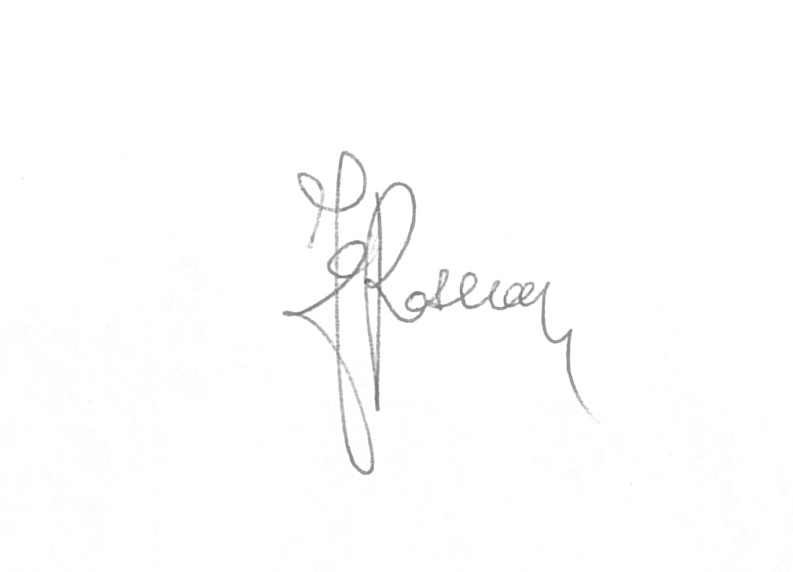 INFORMAZIONI PERSONALIRossana Ferrari via Bonifacio del Vasto 8/4, 17100 Savona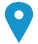   3933692261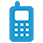 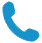  ferrariros16@gmail.com  r.ferrari@arubapec.it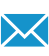 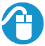 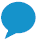 Sesso femminile| Data di nascita 16/05/1960 | Nazionalità ItalianaESPERIENZA PROFESSIONALE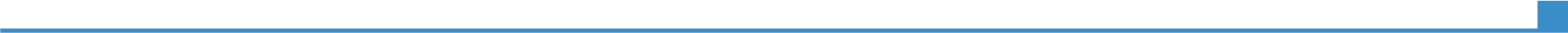 Dal 01/10/2020Dal 22/02/2019 al 21/06/2019 Dal 19/02/2018 al 18/08/2018 
Dal 01/01/1998 al 31/08/2001Dal 16/09/1991 al 15/03/1992 01/03/1987 al 31/12/1997dal 12/06/1985 al 28/02/1987Dal 01/07/1984 al 11/06/1985Dal 01/10/1981 al 30/06/1984Dal 02/01/1981 al 30/09/1981Coordinatore ostetrico della SSD Assistenza Consultoriale Co.co.co. - Qualifica: Ostetrica - n. 36,0 ore/sett. presso Emergency ONG -ONLUS lavoro stesso usufruendo di periodo di aspettativa di 6 mes attività di cooperazione all'estero, nell'ambito del progetto Prestazioni di cure salvavita ed erogazione dei servizidi riferimento per la popolazione afghana colpita dal conflitto ed aumento della qualità medico-chirurgica e ostetrico-ginecologica attraverso la formazione del personale afghano- Programma Umanitario nel centro di maternità di Anabah, Panshjr. 
- Note: Ha svolto attività di coordinamento, supervisioneCo.co.co. - Qualifica: Ostetrica - n. 36,0 ore/sett. presso Emergency ONG -ONLUS usufruendo di un periodo di aspettativa di 6 mesi senza assegni - attività di cooperazione all'estero, nell'ambito del progetto Prestazioni di cure salvavita ed erogazione dei servizi di riferimento per la popolazione afghana colpita dal conflitto ed aumento della qualità medico-chirurgica e ostetrico-ginecologica attraverso la formazione del personale afghano Programma umanitario presso il Centro Maternità di Anabah , Panshjr, Afghanistan - Note: Ha svolto attività di coordinamento, supervisione e formazione del personale locale (oltre 50 tra ostetriche e infermiereDipendente Ostetrica (cat. C) presso ex USL 7 del Savonese ora ASL 2 Savonese dal 01/09/2001 al 30/09/2020 dipendente Ostetrica (cat. D) presso ASL 2 Savonese P.O. Levante S.C. Ginecologia e Ostetricia è stata autorizzata ad assentarsi dal servizio dall'USL 7 del Savonese, con conservazione del posto, in conformità a quanto stabilito dall'art. 26 della Legge regionale n. 33/83 per svolgere incarico a tempo determinato come ostetrica incaricata presso Azienda Ospedaliera San Paolo di Milano Ostetrica a tempo indeterminato presso la presso ex USL 7 del Savonese ora ASL 2 Savonese Ostetrica (cat. 1^) presso ex USL 4 Albenganese- Ospedale NS Signora della Misericordia - dipendente a tempo indeterminatoDipendente Ostetrica (cat. 1^) presso ex USL 4 Albenganese- Ospedale NS Signora della Misericordia dipendente Infermiera (cat. 1^) presso ex USL 7 del Savonese ora ASL 2 Savonese dipendente a tempo indeterminato. Dipendente Infermiera (cat. 1^) presso ex USL 7 del Savonese ora ASL 2 Savonese dipendente a tempo determinato ISTRUZIONE E FORMAZIONE11/10/200722/01/200722/07/198516/07/19831/07/1980 Laurea triennale: Laurea in Ostetricia conseguita presso Università degli Studi di Modena e Reggio Emilia il 11/10/2007 - durata legale 1 anni - votazione conseguita 110 lode Master in Management per le Professioni Sanitarie Università degli Studi di Siena, Siena (Italy)  anno accademico 2005/06 con votazione di 45/50 conseguendo 60 CU formativi
Diploma scuola secondaria di secondo grado: Assistente per Comunità Infantili conseguito presso Istituto Industria e Artigianato Chino Chini 50032 Borgo San Lorenzo FI durata legale 1 anno - votazione conseguita 48/60 
Diploma di laurea (vecchio ordinamento): Diploma di Ostetrica conseguito presso Scuola Autonoma di Ostetricia di Savona - durata legale 2 anni votazione conseguita 50/50 
Diploma Infermiera conseguito presso Scuola per Infermieri Professionali di Savona dell' Ente Ospedaliero San Paolo di Savona - durata legale 3 anni  votazione 70/70 11/10/200722/01/200722/07/198516/07/19831/07/1980 11/10/200722/01/200722/07/198516/07/19831/07/1980 COMPETENZE PERSONALILingua madreItalianaItalianaItalianaItalianaItalianaAltre lingueCOMPRENSIONE COMPRENSIONE PARLATO PARLATO PRODUZIONE SCRITTA Altre lingueAscolto Lettura Interazione Produzione orale IngleseB1B1B1B1B1FranceseA1A1A1A1A1Competenze comunicativeNell'ambito delle competenze comunicative l'ostetrica Rossana Ferrari ha svolto la seguente attività didattica:Relatrice nell'ambito del Convegno "La nascita: il dolore nel travaglio e nel parto…Il suo Ruolo e i Rimedi per Contenerlo: Operatori a Confronto" organizzato dal Collegio Interprovinciale delle Ostetriche di Savona-Imperia e tenutosi a Pietra Ligure il 5 dicembre 2009;Docente nell'ambito del Corso residenziale "Gestione, Manutenzione e Sterilizzazione degli Strumenti e Presidi Chirurgici" organizzato dal dott. Salvatore Garzarelli (rappresentante legale del provider Regionale ASL2 Savonese) tenutosi a Savona il giorno 12 novembre 2010 della durata di 8 ore conseguendo n. 4 crediti formativi;Buone competenze comunicative con l'utenza che afferisce alla struttura dove l'ostetrica Ferrari Rossana svolge la propria attivitàBuone capacità relazionali con i colleghi nel lavoro di equipe e con gli studenti tirocinantiBuone capacità comunicative nel ruolo di relatore nell'ambito di corsi, seminari, congressi inerenti al campo di studio e del lavoroFacilità di relazione con l'utenza stranieraCompetenze organizzative e gestionaliCompetenza nel coordinamento del personale professionale appartenente al proprio profiloostetrica e del profilo professionale infermiera e del personale di supportoCompetenza nella stesura dei turni del personale e dei piani di lavoro, approvvigionamento deifarmaci e materiale, organizzazione sala operatoria, funzioni di inserimento e valutazione dei neo assunti. Controllo e custodia del registro dei farmaci e degli stupefacenti, cartelle cliniche.Cura del corretto utilizzo degli strumenti di supporto predisposti nella U.O. Funzione di supervisore della corretta compilazione della documentazione di pertinenza infermieristica e ostetrica inerente al percorso clinico del paziente. Partecipazione, alla predisposizione adozione e revisione di strumenti di lavoro interdisciplinari ad esempio protocolli, procedure.Sorveglianza dell'utilizzo dei dispositivi di sicurezza e delle norme comportamentali. Partecipazione al controllo sistema qualità e accreditamento. Ruolo di mediatore nella gestione dei conflitti.Profilo professionale ostetricaProfilo professionale infermieraAssistere e condurre a termine il parto a basso rischio in completa autonomiaAssistere in autonomia il puerperio e il neonato fisiologicoVisite in puerperioCounselling all'allattamentoCollaborazione nell'ambulatorio della diagnosi pre-nataleEsecuzione del pap-test, informazione sulla contraccezione routinaria e di emergenza e inallattamento,Collaborazione nell'ambulatorio di colposcopia e isteroscopia, assistenza a piccoli interventiginecologici ambulatoriali (asportazione polipi cervicali, fibromi in espulsione, ascessi della ghiandola del Bartolini, lacerazioni vaginali).Supporto e assistenza alle vittime di violenza sessuale, supporto e assistenza alle pazienti richiedenti IVG.Collaborazione con il ginecologo alle visite ginecologiche, all’inserimento e rimozione IUD e assistenza all'esecuzione di IsterosalpingografiaInformazioni e spiegazione dell'autopalpazione del seno, informazioni sui disturbi e terapie della menopausaCompetenza nella riabilitazione del pavimento pelvicoPartecipare ad interventi di educazione sanitaria e sessuale sia nell'ambito della famiglia che nella comunità;Preparazione e all'assistenza agli interventi ginecologiciPrevenzione e all'accertamento dei tumori della sfera genitale femminile;Partecipare e attuare programmi di assistenza materna e neonatale.Capacità di gestire come membro dell'équipe sanitaria, l'intervento assistenziale di propriacompetenza.Competenza nella formazione del personale di supporto e concorrere direttamente all'aggiornamento relativo al proprio profilo professionale e alla ricerca.Capacità di individuare situazioni potenzialmente patologiche che richiedono intervento medico e di praticare, ove occorra, le relative misure di particolare emergenza.Responsabilità dell'assistenza generale infermieristica.Partecipare all'identificazione dei bisogni di salute della persona e della collettività;Identificare i bisogni di assistenza infermieristica della persona e della collettività e formula i relativiobiettiviPianificare, gestire e valutare l'intervento assistenziale infermieristicoGarantisce la corretta applicazione delle prescrizioni diagnostico - terapeutiche;Agire sia individualmente sia in collaborazione con gli altri operatori sanitari e socialiContribuire alla formazione del personale di supportoCompetenze digitaliAUTOVALUTAZIONEAUTOVALUTAZIONEAUTOVALUTAZIONEAUTOVALUTAZIONEAUTOVALUTAZIONECompetenze digitaliElaborazione delle informazioniComunicazioneCreazione di ContenutiSicurezzaRisoluzione di problemiUtente intermedioUtente intermedioUtente intermedioUtente intermedioUtente intermedioPatente di GuidaBULTERIORI INFORMAZIONIConferenzeSeminariAppartenenza a gruppi / associazioniRelatrice nell'ambito del Convegno :La nascita: il dolore nel travaglio e nel parto ll suo Ruolo e i Rimedi per Contenerlo: Operatori a Confronto organizzato dal Collegio Interprovinciale delle Ostetriche di Savona-Imperia e tenutosi a Pietra Ligure il 5 dicembre 2009; 
Docente nell'ambito del Corso residenziale Gestione, Manutenzione e Sterilizzazione degli Strumenti e Presidi Chirurgici tenutosi a Savona il giorno 12 novembre 2010 della durata di 8 ore 
dal 1983 a tutt'oggi ha partecipato a 152 corsi di formazione e aggiornamento conseguendo n. 834.2 crediti formativi 
Socia e consigliera della OVD-ASCA Savona nel cuore dell'Africa 
Ha svolto le seguenti missioni nei PVS: 
Dal 01/02/2015 al 15/02/2015 
Missione in qualità di ostetrica volontaria per l'Associazione Onlus ASCA ( Associazione Savona nel cuore dell'Africa presso l'Hopital di Enongal - Ebolowa Camerun. Attività di formazione del personale locale e di organizzazione dei servizi. 
Dal 01/02/2016 al 22/02/2016 
Missione in qualità di ostetrica volontaria per l'Associazione Onlus ASCA ( Associazione Savona nel cuore dell'Africa )presso l'Hopital di Enongal- Ebolowa - Camerun. Attività di formazione del personale locale e di organizzazione dei servizi. 
Dal 08/11/2016 al 28/11/2016 
Missione in qualità di ostetrica volontaria per l'Associazione Medici in Africa di Genova presso l'ospedale di Voipheno-Madagascar Attività di formazione del personale locale e di organizzazione dei serviziDati personaliAutorizzo il trattamento dei miei dati personali ai sensi del Decreto Legislativo 30 giugno 2003, n. 196 "Codice in materia di protezione dei dati personali”.